Информационный листок № 25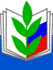 (26 сентября 2022 года)Воронежская областная организацияОбщероссийского Профсоюза образованияПредседателям территориальных  организаций  профсоюза,профсоюзных комитетов организаций  высшего и среднего профессионального образования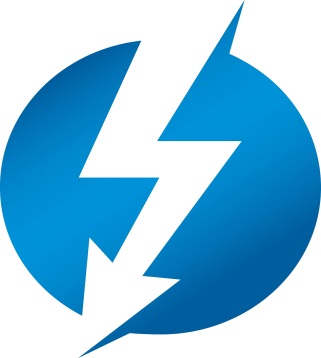 М О Б И Л И З А Ц И Я!!!!По сообщениям СМИ, в  Госдуму фракцией «Единой России» внесены поправки, обязывающие работодателей сохранять рабочие места за мобилизованными работниками. Предлагается  действие трудового договора приостановят на время прохождения работником военной службы.Главу55 ТК РФ предлагается дополнить статьей 351.7 «Особенности обеспечения трудовых прав работников, призванных на военную службу по мобилизации или поступивших на военную службу по контракту либо заключивших контракт о добровольном содействии в выполнении задач, возложенных на Вооруженные силы РФ».ДО ВНЕСЕНИЯ ИЗМЕНЕНИЙ В ТК РФКАК оформить отношения?Работника вызвали на медкомиссию.Если работника вызвали для прохождения медицинской комиссии, то на время, указанное в повестке, освободите его от работы и сохраните за ним средний заработок (статья 170 ТК РФ, абзац 2 пункта 1 статьи 4 Закона от 28.03.1998 № 53 – ФЗ «О воинской обязанности и военной службе». В табеле -  буквенный код «Г» или цифровой код «23» — невыход на время исполнения государственных или общественных обязанностей. Работника призвали на военные сборы.Если работника призвали на военные сборы, освободите его от работы на весь период сборов. Для этого издайте приказ об освобождении от работы на время прохождения военных сборов с указанием даты начала и окончания военных сборов. Ознакомьте работника под подпись с приказом (часть 1 статьи 170 ТК РФ, пункт 2 статьи 6 Закона о воинской обязанности и военной службе). На время нахождения на сборах за работником сохраняется место работы, должность и средний заработок (часть 1 статьи  170 ТК РФ, пункт 2 статьи 6 Закона о воинской обязанности и военной службе).Расходы по оплате среднего заработка возмещает военкомат по месту нахождения организации (пункт 7 статьи 1 Закона о воинской обязанности и военной службе). Порядок возмещения определен постановлением Правительства России от 01.12.2004 № 704.В табеле - буквенный код «Г» — «исполнение государственных или общественных обязанностей» или цифровой код «23». Работника призвали на службу по мобилизации.Если в повестке указаны причина «для отправки к месту прохождения военной службы» и дата призыва (пункт 16 Положения, утв. постановлением Правительства РФ от 11.11.2006 № 663), пока нет официальных разъяснений, не рекомендуем увольнять таких работников.Как вариант: работнику может быть предоставлен отпуск без сохранения зарплаты на период, указанный в повестке. Срок отпуска без сохранения зарплаты не ограничен. При этом возможно досрочное прекращение отпуска без сохранения зарплаты. Для этого издайте приказ о предоставлении отпуска без сохранения заработной платы с указанием даты начала на период, указанный в повестке. Основанием является письменное заявление работника и повестка. Ознакомьте работника под подпись с приказом.В табеле - буквенный код «ДО» — «в отпуске за свой счет с разрешения работодателя» или цифровой код «16». 
           Только в случае, если работник САМ решит уволиться, то  — оформляйте расторжение трудового договора в связи с призывом на службу. Основанием для прекращения трудового договора является заявление работника и повестка. Поскольку причина увольнения уважительная, то работодатель обязан уволить работника в день, который работник  указал в заявлении (часть 3 статьи 80, пункт 1 части первой статьи 83 ТК РФ).      При этом работник вправе самостоятельно определить дату увольнения и указать ее в заявлении. Так, он может работать до последнего дня, а может уволиться и раньше, чтобы подготовиться к призыву.После того как получите от работника заявление и повестку, издайте приказ о прекращении трудового договора: «В связи с призывом работника на военную службу, пункт 1 части первой статьи 83 Трудового кодекса Российской Федерации». Ознакомьте работника с приказом под подпись. Сделайте запись в трудовой книжке: «Уволен в связи с призывом на военную службу, пункт 1 части первой статьи 83 Трудового кодекса Российской Федерации». При увольнении работника в связи с призывом на военную службу работодатель обязан выплатить ему выходное пособие в размере двухнедельного среднего заработка (абзац 3 части 3 статьи 178 ТК РФ).Напоминаем, что в последний день работы работнику необходимо выплатить окончательный расчет и выходное пособие. Также выдайте работнику трудовую книжку или сведения о трудовой деятельности по форме СТД-Р, справку о заработной плате, копии сведений по формам СЗВ-М и СЗВ-СТАЖ, копию раздела 3 расчета по страховым взносам.Глава комитета палаты по информполитике Александр Хинштейн сообщил, что анонсированные «Единой Россией» поправки в Трудовой кодекс о гарантиях трудовых прав участников военной спецоперации на Украине внесут в Госдуму до 27 сентября.*************Уважаемые коллеги,просим довести эту информациюдо заинтересованных лиц!